         Беседа по профилактике правонарушений  подростков с инспекторами  ПДН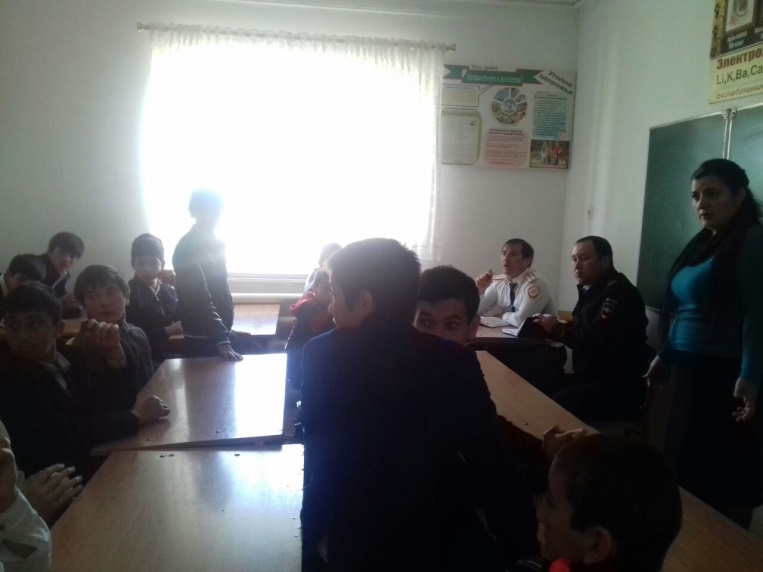 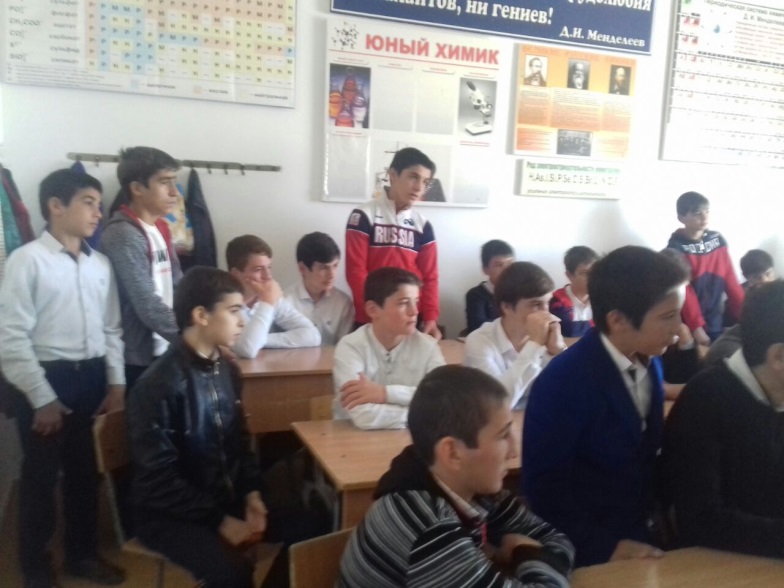 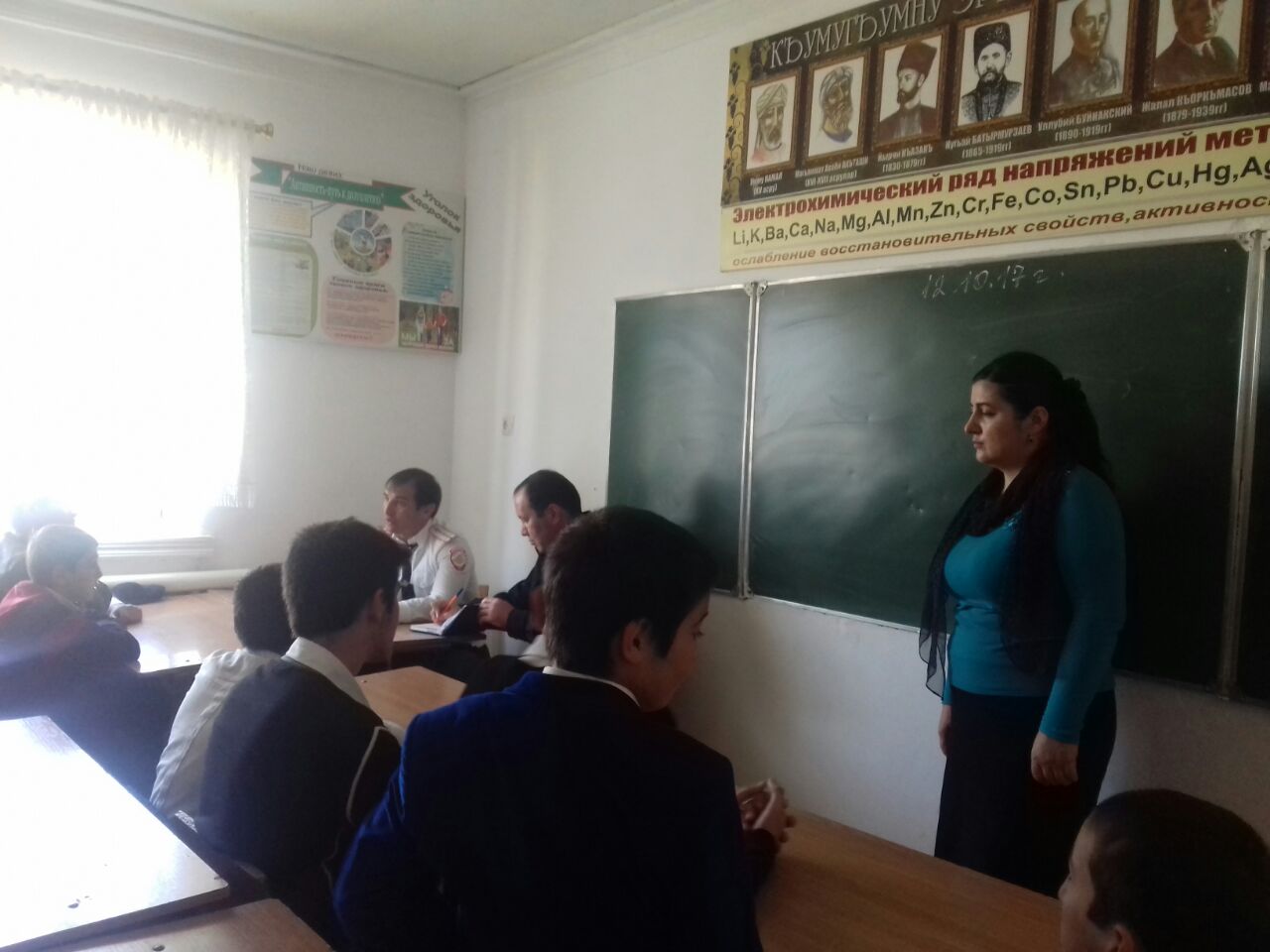 